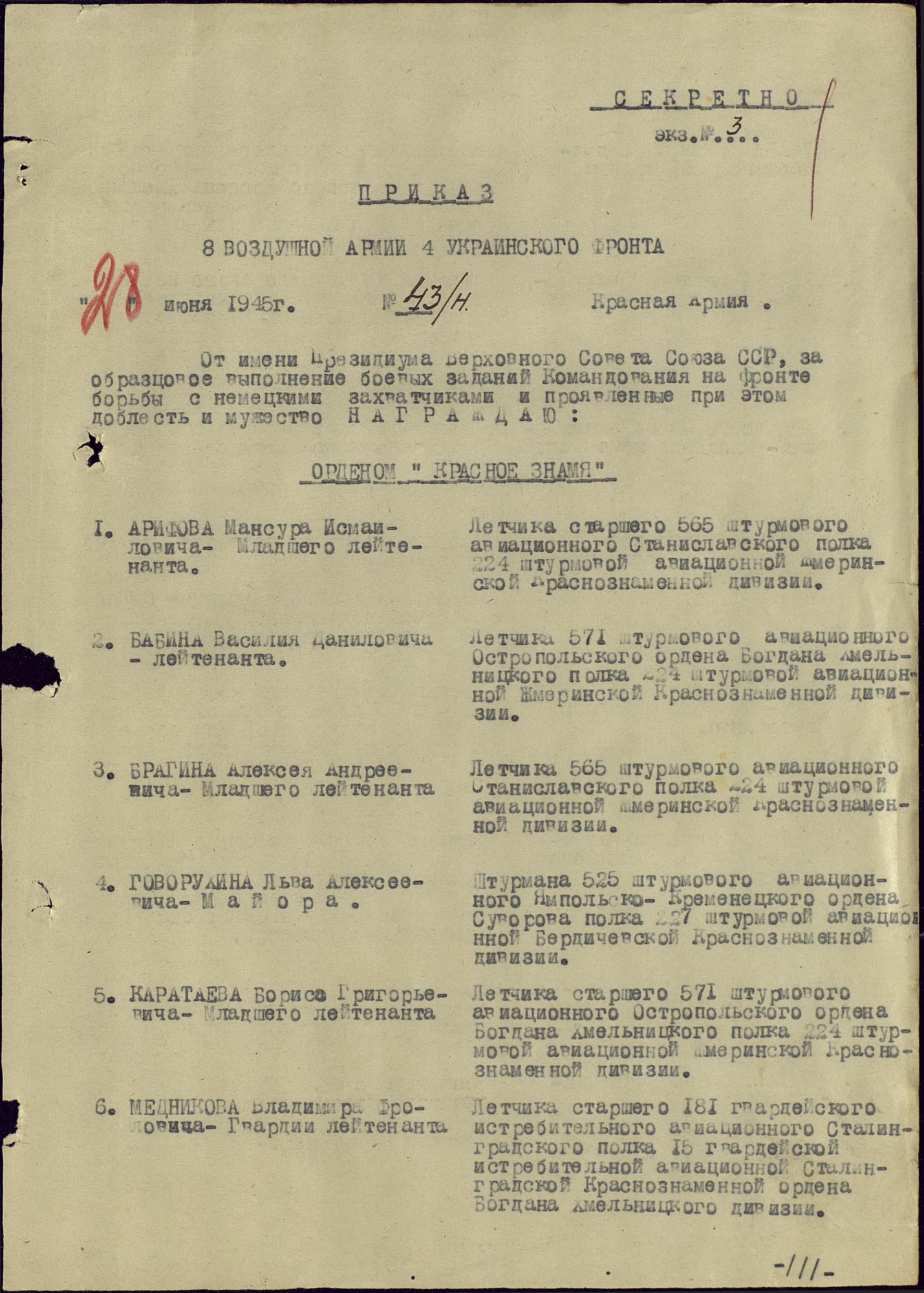 Архив ЦАМО  РФ: фонд – 33; опись-686196;  ед. хранения -5401; № записи: 28965635.Наградной лист к приказу №43/Н от 26 июня 1945 г.  (ВС 8-я  ВА 4-й Украинский фронт).